Виртуальный ликбез для родителей «Как построить доверительные отношения с ребенком»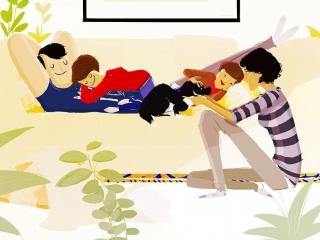 Доверие – это основа здоровых семейных отношений. В семье, где есть доверие, близкие люди преодолеют любые трудности и устранят любые конфликты.Пять советов, как сохранить доверие с ребенком:1. Принимайте ребенка в любой ситуацииДля ребенка важно быть уверенным в том, что родители всегда примут и не осудят его.Что бы не случилось, ребенок должен знать, что может доверить вам свои проблемы и переживания. Старайтесь реагировать на провинности своих детей менее эмоционально и не спешите с наказанием.2. Устанавливая правила, не нарушайте их самиПоследовательность в воспитании — очень важный принцип. Старайтесь не давать пустых обещаний, к этому также относятся угрозы, которые вы не собирайтесь воплощать в жизни.Если вы требуете от ребенка придерживаться здорового образа жизни, но при этом сами не спешите отказываться от вредных привычек — вес ваших слов будет минимальным.3. Воспринимайте слова ребенка всерьезРебенку важно быть услышанным. Взрослые часто недооценивают переживания детей, однако, многие неприятности можно было бы предотвратить просто вовремя услышав своего ребенка.4. Уважайте личное пространство ребенкаЕсли оставить детей без личного пространства, последствия могут быть неприятными. Замкнутость, недоверчивость, излишняя скромность, в тяжелых случаях — отставание от сверстников в развитии и неумение строить с ними какие-то отношения.5. Попросите у ребенка прощенияПросить прощения за ошибки или провинности должен не только ребенок, но и родитель. Это подкрепляет доверие в семье, а так же показывает хороший пример.